Vicki Barmann Memorial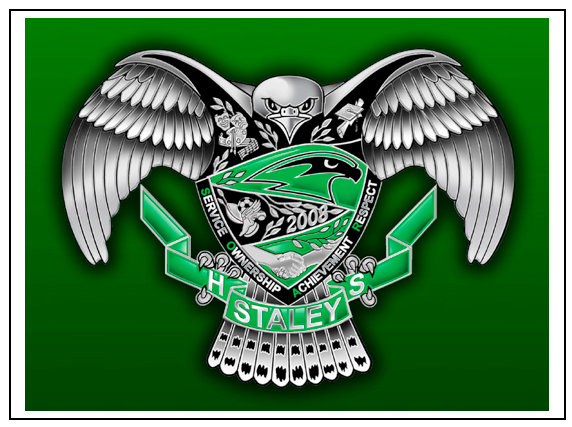 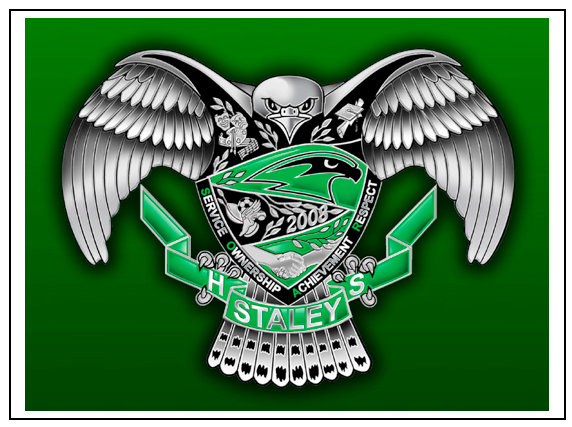 SOAR SCHOLARSHIP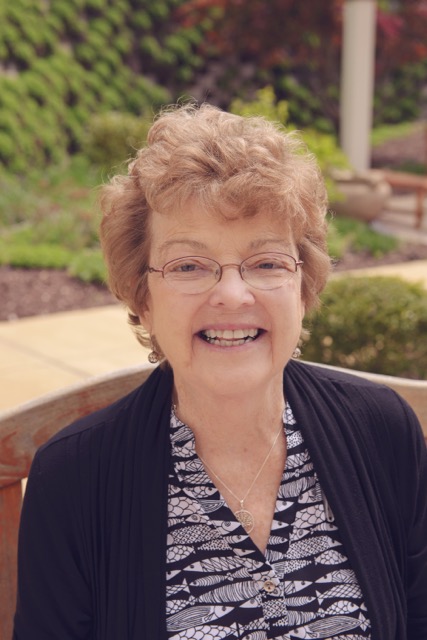 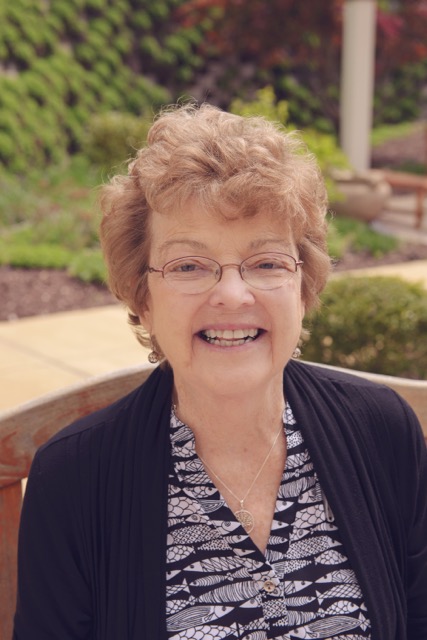 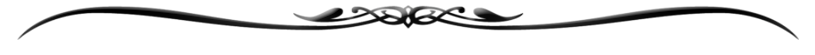 Objective:  The Vicki Barmann Memorial SOAR Scholarship is to provide financial assistance to students who will be attending full-time at an institution of higher learning.Amount:  Two scholarships will be awarded - $500 each.Eligibility:  This scholarship is for students who will graduate from Staley High School in 2021.  Applicants must exemplify the core values (SOAR) of Staley High School and must meet at least 4 of the 5 criteria for consideration:3.5 minimum GPA95% attendance rate Accepted to an institution of higher learningInvolvement in school and community serviceDemonstrate Staley’s core values (SOAR)Applications:  Applications for the 2020-2021 scholarship and all supportive materials are due to Student Support on or before Friday, April 9, 2021.	Each application must include:Completed applicationUnofficial transcript with ACT scores (please make sure you request your ACT scores from Mrs. Long in the Student Support Center)Two letters of recommendation One letter from a community member not related to the student One letter from a faculty or staff member at Staley High SchoolSOAR Essay Vicki Barmann MemorialSOAR SCHOLARSHIP APPLICATIONPersonal InformationName: ____________________________________________________		Last				First				MiddlePersonal Email: ___________________________ Cell #: _____________________Academic and Post-Secondary Information1) Attach an unofficial copy of your transcript (including your 7th semester), with ACT/SAT scores. PLEASE REQUEST THESE FROM MRS. LONG IN THE STUDENT SUPPORT CENTER.2) Cumulative GPA: ______________________	   Highest ACT/SAT Score: _____________________		3) Attendance: _________% (see Mrs. Carroll in the A+ Office for this information)4) What college or university will you be attending in the Fall 2021: 5) What is your intended field of study? 6) What are your future plans?  Include both educational and career goalsSchool & Community Involvement7) List school and community related clubs, organizations, and activities that you have been involved with while in high school.  Don’t forget to include athletics, fine arts, academic groups, and etc.  Please indicate any leadership positions held.8) List any jobs or internships you have held in the past, or are currently involved with now.Volunteer & Service Opportunities9) Describe what types of volunteer and service opportunities you have participated in while in high school.Honors & Awards10) List all awards or honors you have received while in high school.  These can be both school related and community related awards. Statement of Financial Need11) Use this opportunity to give a brief statement about how this scholarship will help you finance your college education.   Two Letters of Recommendation12) Attach two letters of recommendation:* One letter from a community member not related to the student 	PLEASE NOTE – This letter must be from someone WHO DOES NOT WORK AT STALEY HS.* One letter from a faculty or staff member at Staley High SchoolSOAR Essay13) Staley’s Core Values (Service, Ownership, Achievement, and Respect) are fundamental to being a part of the Staley family.  Write an essay on how you represent these values.  The essay should be an original work of 1-2 pages, typewritten and double-spaced, Times New Roman, 12 pt font.  NO MORE THAN TWO PAGES, please.  PLEASE DO NOT put your name anywhere on the essay.** Please make sure you have all required information and materials included with your application.   ** Not following the application guidelines and requirements will disqualify you from consideration.   ** Applications and attached documents are due to Student Support on or before Friday, April 9, 2021.   Late submissions will not be accepted.I hereby confirm that all information provided on this application is correct and I understand that any false information will disqualify me from eligibility.___________________________________________________________	Signature of Applicant							Date	___________________________________________________________Signature of Parent/Guardian							DateClub/OrganizationLeadership RoleSponsorDates InvolvedCompanyJob DescriptionSupervisorDates InvolvedOrganizationService DescriptionSupervisorDates InvolvedAward/HonorDescriptionSupervisorDate Received